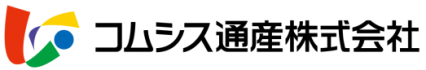 ＷＥＢ配信サービス　ご連絡先情報　　　　　　　　　　　　　　　　　　　　　　　　　ＷＥＢ配信サービス　ご連絡先情報　　　　　　　　　　　　　　　　　　　　　　　　　ＷＥＢ配信サービス　ご連絡先情報　　　　　　　　　　　　　　　　　　　　　　　　　ＷＥＢ配信サービス　ご連絡先情報　　　　　　　　　　　　　　　　　　　　　　　　　ＷＥＢ配信サービス　ご連絡先情報　　　　　　　　　　　　　　　　　　　　　　　　　貴社名貴社名貴社名部署名部署名部署名ご担当者名ご担当者名ご担当者名電話番号電話番号電話番号メールアドレス（To）メールアドレス（To）メールアドレス（To）メールアドレス（Cc）メールアドレス（Cc）メールアドレス（Cc）１２３◎パソコンのメールアドレスをご登録ください◎パソコンのメールアドレスをご登録ください◎パソコンのメールアドレスをご登録ください◎パソコンのメールアドレスをご登録ください◎パソコンのメールアドレスをご登録ください通産記入欄　　顧客先コード　　工事コード　　アカウント名